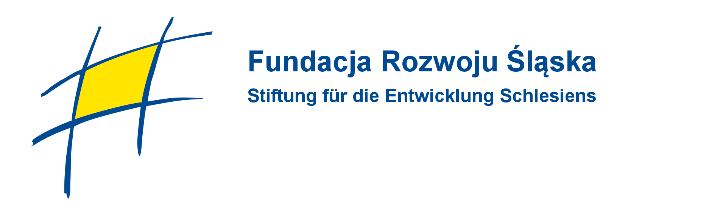 WNIOSEK O PRZYZNANIE STYPENDIUMWypełnia Fundacja Rozwoju ŚląskaWypełnia Fundacja Rozwoju ŚląskaNUMER WNIOSKUDATA WPŁYWU WNIOSKUPunkty I-XI wypełnia kandydat/rodzic/prawny opiekun/organizacjaPunkty I-XI wypełnia kandydat/rodzic/prawny opiekun/organizacjaPunkty I-XI wypełnia kandydat/rodzic/prawny opiekun/organizacjaPunkty I-XI wypełnia kandydat/rodzic/prawny opiekun/organizacjaPunkty I-XI wypełnia kandydat/rodzic/prawny opiekun/organizacjaPunkty I-XI wypełnia kandydat/rodzic/prawny opiekun/organizacjaPunkty I-XI wypełnia kandydat/rodzic/prawny opiekun/organizacjaPunkty I-XI wypełnia kandydat/rodzic/prawny opiekun/organizacjaPunkty I-XI wypełnia kandydat/rodzic/prawny opiekun/organizacjaPunkty I-XI wypełnia kandydat/rodzic/prawny opiekun/organizacjaDane osobowe kandydata Dane osobowe kandydata Dane osobowe kandydata Dane osobowe kandydata Dane osobowe kandydata Dane osobowe kandydata Dane osobowe kandydata Dane osobowe kandydata Dane osobowe kandydata Dane osobowe kandydata Imię/imionaImię/imionaImię/imionaNazwiskoNazwiskoNazwiskoPESELPESELPESELData urodzeniaData urodzeniaData urodzeniaMiejsce urodzeniaMiejsce urodzeniaMiejsce urodzeniaTelefon kontaktowy (numer telefonu rodzica/opiekuna prawnego w przypadku osoby małoletniej)Telefon kontaktowy (numer telefonu rodzica/opiekuna prawnego w przypadku osoby małoletniej)Telefon kontaktowy (numer telefonu rodzica/opiekuna prawnego w przypadku osoby małoletniej)Adres e-mail (adres e-mail rodzica/opiekuna prawnego w przypadku osoby małoletniej)Adres e-mail (adres e-mail rodzica/opiekuna prawnego w przypadku osoby małoletniej)Adres e-mail (adres e-mail rodzica/opiekuna prawnego w przypadku osoby małoletniej)ADRES ZAMIESZKANIA KANDYDATAADRES ZAMIESZKANIA KANDYDATAADRES ZAMIESZKANIA KANDYDATAADRES ZAMIESZKANIA KANDYDATAADRES ZAMIESZKANIA KANDYDATAADRES ZAMIESZKANIA KANDYDATAADRES ZAMIESZKANIA KANDYDATAADRES ZAMIESZKANIA KANDYDATAADRES ZAMIESZKANIA KANDYDATAADRES ZAMIESZKANIA KANDYDATAWojewództwoWojewództwoPowiatPowiatPowiatGminaGminaGminaGminaGminaUlicaNr domuNr domuNr lokalu Nr lokalu Nr lokalu Kod pocztowyKod pocztowyKod pocztowyKod pocztowyMiejscowość Miejscowość Miejscowość PocztaPocztaPocztaPocztaPocztaPocztaPocztaAdres do korespondencji (jeżeli inny niż adres zamieszkania)Adres do korespondencji (jeżeli inny niż adres zamieszkania)Adres do korespondencji (jeżeli inny niż adres zamieszkania)Urząd SkarbowyUrząd SkarbowyUrząd SkarbowyDokładny adres Urzędu SkarbowegoDokładny adres Urzędu SkarbowegoDokładny adres Urzędu SkarbowegoDANE RACHUNKU BANKOWEGO, NA KTÓRY PRZEKAZYWANE BĘDZIE STYPENDIUMDANE RACHUNKU BANKOWEGO, NA KTÓRY PRZEKAZYWANE BĘDZIE STYPENDIUMDANE RACHUNKU BANKOWEGO, NA KTÓRY PRZEKAZYWANE BĘDZIE STYPENDIUMDANE RACHUNKU BANKOWEGO, NA KTÓRY PRZEKAZYWANE BĘDZIE STYPENDIUMDANE RACHUNKU BANKOWEGO, NA KTÓRY PRZEKAZYWANE BĘDZIE STYPENDIUMDANE RACHUNKU BANKOWEGO, NA KTÓRY PRZEKAZYWANE BĘDZIE STYPENDIUMDANE RACHUNKU BANKOWEGO, NA KTÓRY PRZEKAZYWANE BĘDZIE STYPENDIUMDANE RACHUNKU BANKOWEGO, NA KTÓRY PRZEKAZYWANE BĘDZIE STYPENDIUMDANE RACHUNKU BANKOWEGO, NA KTÓRY PRZEKAZYWANE BĘDZIE STYPENDIUMDANE RACHUNKU BANKOWEGO, NA KTÓRY PRZEKAZYWANE BĘDZIE STYPENDIUMIię i nazwisko posiacza rachunkuIię i nazwisko posiacza rachunkuIię i nazwisko posiacza rachunkuNazwa banku oraz numer rachunkuNazwa banku oraz numer rachunkuNazwa banku oraz numer rachunkuDANE OSOBOWE RODZICA/OPIEKUNA PRAWNEGO (wypełnić gdy kandydat do stypendium jest małoletni)DANE OSOBOWE RODZICA/OPIEKUNA PRAWNEGO (wypełnić gdy kandydat do stypendium jest małoletni)DANE OSOBOWE RODZICA/OPIEKUNA PRAWNEGO (wypełnić gdy kandydat do stypendium jest małoletni)DANE OSOBOWE RODZICA/OPIEKUNA PRAWNEGO (wypełnić gdy kandydat do stypendium jest małoletni)DANE OSOBOWE RODZICA/OPIEKUNA PRAWNEGO (wypełnić gdy kandydat do stypendium jest małoletni)DANE OSOBOWE RODZICA/OPIEKUNA PRAWNEGO (wypełnić gdy kandydat do stypendium jest małoletni)DANE OSOBOWE RODZICA/OPIEKUNA PRAWNEGO (wypełnić gdy kandydat do stypendium jest małoletni)DANE OSOBOWE RODZICA/OPIEKUNA PRAWNEGO (wypełnić gdy kandydat do stypendium jest małoletni)DANE OSOBOWE RODZICA/OPIEKUNA PRAWNEGO (wypełnić gdy kandydat do stypendium jest małoletni)DANE OSOBOWE RODZICA/OPIEKUNA PRAWNEGO (wypełnić gdy kandydat do stypendium jest małoletni)INFORMACJA O WNIOSKUJĄCYM (wypełnić, gdy o przyznanie stypendium dla kandydata wnioskuje organizacja)INFORMACJA O WNIOSKUJĄCYM (wypełnić, gdy o przyznanie stypendium dla kandydata wnioskuje organizacja)INFORMACJA O WNIOSKUJĄCYM (wypełnić, gdy o przyznanie stypendium dla kandydata wnioskuje organizacja)INFORMACJA O WNIOSKUJĄCYM (wypełnić, gdy o przyznanie stypendium dla kandydata wnioskuje organizacja)INFORMACJA O WNIOSKUJĄCYM (wypełnić, gdy o przyznanie stypendium dla kandydata wnioskuje organizacja)INFORMACJA O WNIOSKUJĄCYM (wypełnić, gdy o przyznanie stypendium dla kandydata wnioskuje organizacja)INFORMACJA O WNIOSKUJĄCYM (wypełnić, gdy o przyznanie stypendium dla kandydata wnioskuje organizacja)INFORMACJA O WNIOSKUJĄCYM (wypełnić, gdy o przyznanie stypendium dla kandydata wnioskuje organizacja)INFORMACJA O WNIOSKUJĄCYM (wypełnić, gdy o przyznanie stypendium dla kandydata wnioskuje organizacja)INFORMACJA O WNIOSKUJĄCYM (wypełnić, gdy o przyznanie stypendium dla kandydata wnioskuje organizacja)Nazwa wnioskodawcyNazwa wnioskodawcyNazwa wnioskodawcyNazwa wnioskodawcyOsoba/-y upoważniona/-e do reprezentowania wnioskodawcyOsoba/-y upoważniona/-e do reprezentowania wnioskodawcyOsoba/-y upoważniona/-e do reprezentowania wnioskodawcyOsoba/-y upoważniona/-e do reprezentowania wnioskodawcyWojewództwoWojewództwoWojewództwoWojewództwoPowiatPowiatPowiatPowiatGminaGminaUlicaNr domuNr domuNr domuNr lokaluNr lokaluNr lokaluNr lokaluKod pocztowyKod pocztowyMiejscowośćMiejscowośćMiejscowośćMiejscowośćPocztaPocztaPocztaPocztaPocztaPocztaOsoba upoważniona do składania wyjaśnieńOsoba upoważniona do składania wyjaśnieńOsoba upoważniona do składania wyjaśnieńOsoba upoważniona do składania wyjaśnieńTelefon kontaktowyTelefon kontaktowyTelefon kontaktowyTelefon kontaktowyAdres e-mailAdres e-mailAdres e-mailAdres e-mailMiejscowość, dataMiejscowość, dataMiejscowość, dataMiejscowość, dataCzytelny podpis/-y osoby/-óbreprezentującej/-cych wnioskodawcę Czytelny podpis/-y osoby/-óbreprezentującej/-cych wnioskodawcę Czytelny podpis/-y osoby/-óbreprezentującej/-cych wnioskodawcę Czytelny podpis/-y osoby/-óbreprezentującej/-cych wnioskodawcę Czytelny podpis/-y osoby/-óbreprezentującej/-cych wnioskodawcę Czytelny podpis/-y osoby/-óbreprezentującej/-cych wnioskodawcę Kategoria w ramach której kandydat ubiega się o przyznanie stypendium:Kategoria w ramach której kandydat ubiega się o przyznanie stypendium:Kategoria w ramach której kandydat ubiega się o przyznanie stypendium: naukowe, naukowe, naukowe, naukowe, sportowe, sportowe, sportowe,Kategoria w ramach której kandydat ubiega się o przyznanie stypendium:Kategoria w ramach której kandydat ubiega się o przyznanie stypendium:Kategoria w ramach której kandydat ubiega się o przyznanie stypendium: artystyczne, artystyczne, artystyczne, artystyczne, społeczne. społeczne. społeczne.Rodzaj preferowanej wypłaty stypendiumRodzaj preferowanej wypłaty stypendiumRodzaj preferowanej wypłaty stypendium jednorazowe,  jednorazowe,  jednorazowe,  jednorazowe,  miesięczne. miesięczne. miesięczne.INFORMACJE DOTYCZĄCE DOTYCHCZASOWYCH OSIĄGNIĘĆ KANDYDATA (opis osiągnięć w okresie ostatnich …/ .)INFORMACJE DOTYCZĄCE DOTYCHCZASOWYCH OSIĄGNIĘĆ KANDYDATA (opis osiągnięć w okresie ostatnich …/ .)INFORMACJE DOTYCZĄCE DOTYCHCZASOWYCH OSIĄGNIĘĆ KANDYDATA (opis osiągnięć w okresie ostatnich …/ .)INFORMACJE DOTYCZĄCE DOTYCHCZASOWYCH OSIĄGNIĘĆ KANDYDATA (opis osiągnięć w okresie ostatnich …/ .)INFORMACJE DOTYCZĄCE DOTYCHCZASOWYCH OSIĄGNIĘĆ KANDYDATA (opis osiągnięć w okresie ostatnich …/ .)INFORMACJE DOTYCZĄCE DOTYCHCZASOWYCH OSIĄGNIĘĆ KANDYDATA (opis osiągnięć w okresie ostatnich …/ .)INFORMACJE DOTYCZĄCE DOTYCHCZASOWYCH OSIĄGNIĘĆ KANDYDATA (opis osiągnięć w okresie ostatnich …/ .)INFORMACJE DOTYCZĄCE DOTYCHCZASOWYCH OSIĄGNIĘĆ KANDYDATA (opis osiągnięć w okresie ostatnich …/ .)INFORMACJE DOTYCZĄCE DOTYCHCZASOWYCH OSIĄGNIĘĆ KANDYDATA (opis osiągnięć w okresie ostatnich …/ .)INFORMACJE DOTYCZĄCE DOTYCHCZASOWYCH OSIĄGNIĘĆ KANDYDATA (opis osiągnięć w okresie ostatnich …/ .)UZASADNIENIE WNIOSKU O PRZYZNANIE STYPENDIUM (……)UZASADNIENIE WNIOSKU O PRZYZNANIE STYPENDIUM (……)UZASADNIENIE WNIOSKU O PRZYZNANIE STYPENDIUM (……)UZASADNIENIE WNIOSKU O PRZYZNANIE STYPENDIUM (……)UZASADNIENIE WNIOSKU O PRZYZNANIE STYPENDIUM (……)UZASADNIENIE WNIOSKU O PRZYZNANIE STYPENDIUM (……)UZASADNIENIE WNIOSKU O PRZYZNANIE STYPENDIUM (……)UZASADNIENIE WNIOSKU O PRZYZNANIE STYPENDIUM (……)UZASADNIENIE WNIOSKU O PRZYZNANIE STYPENDIUM (……)UZASADNIENIE WNIOSKU O PRZYZNANIE STYPENDIUM (……)Świadomy/-a odpowiedzialności za składanie oświadczeń niezgodnych z prawdą niniejszym oświadczam, iż wszelkie informacje podane we wniosku są zgodne ze stanem faktycznym i podane na podstawie posiadanych przeze mnie dokumentów, które w razie jakichkolwiek wątpliwości w trakcie oceny wniosku, zobowiązuję się niezwłocznie przedłożyć.Wyrażam(y) zgodę na przetwarzanie moich (naszych) danych osobowych dla potrzeb niezbędnych do udzielenia i realizacji stypendium przez Fundację Rozwoju Śląska w Opolu oraz na potrzeby jednostek kontrolujących i nadzorujących działalność Fundacji, na żądanie tych jednostek, zgodnie z Rozporządzeniem Parlamentu Europejskiego i Rady (UE) 2016/679 z dnia 27 kwietnia 2016 r. w sprawie ochrony osób fizycznych w związku z przetwarzaniem danych osobowych i  w sprawie swobodnego przepływu takich danych oraz uchylenia dyrektywy 95/46/WE (ogólne rozporządzenie o ochronie danych) (Dz. U. UE. L. z 2016 r. Nr 119, str. 1) oraz Ustawy z dnia 10 maja 2018 r. o ochronie danych osobowych. Niniejsza zgoda obejmuje równocześnie publikację moich danych osobowych na stronie internetowej, w materiałach reklamowych, publikacjach, środkach masowego przekazu, itp.Wyrażam(y) zgodę na wprowadzenie do bazy danych i przetwarzanie moich (naszych) danych osobowych obecnie i w przyszłości przez Fundację Rozwoju Śląska w Opolu oraz  upoważnione przez nią instytucje lub podmioty, którym Fundacja powierzyła przetwarzanie danych osobowych na podstawie zawartych umów, instytucje lub podmioty, które mogą otrzymywać dane osobowe w związku z realizacją stosunków gospodarczych, podmioty świadczące usługi doradczo-kontrolne, podmioty przetwarzające dane w celu windykacji należności lub prowadzenia zastępstwa procesowego, podmioty wobec których wyraziłeś/liście zgodę na udostępnienie i przetwarzanie swoich danych osobowych (zgodnie z Rozporządzeniem Parlamentu Europejskiego i Rady (UE) 2016/679 z dnia 27 kwietnia 2016 r. w sprawie ochrony osób fizycznych w związku z przetwarzaniem danych osobowych i  w sprawie swobodnego przepływu takich danych oraz uchylenia dyrektywy 95/46/WE (ogólne rozporządzenie o ochronie danych) (Dz. U. UE. L. z 2016 r. Nr 119, str. 1).) oraz Ustawy z dnia 10 maja 2018 r. o ochronie danych osobowych, w celach statutowych.Wyrażam(y) zgodę / nie wyrażam(y) zgody* na przetwarzanie moich (naszych) danych osobowych dla potrzeb niezbędnych do udzielenia i realizacji stypendium przez Fundację Rozwoju Śląska w Opolu oraz na potrzeby jednostek kontrolujących i nadzorujących działalność Fundacji, na żądanie tych jednostek, zgodnie z Rozporządzeniem Parlamentu Europejskiego i Rady (UE) 2016/679 z dnia 27 kwietnia 2016 r. w sprawie ochrony osób fizycznych w związku z przetwarzaniem danych osobowych i  w sprawie swobodnego przepływu takich danych oraz uchylenia dyrektywy 95/46/WE (ogólne rozporządzenie o ochronie danych) (Dz. U. UE. L. z 2016 r. Nr 119, str. 1) oraz Ustawy z dnia 10 maja 2018 r. o ochronie danych osobowych.Wyrażam(y) zgodę / nie wyrażam(y) zgody* na przetwarzanie i upublicznienie mojego (naszego) wizerunku na stronie internetowej, w materiałach reklamowych, publikacjach, środkach masowego przekazu, itp. w celach promocji działalności Fundacji Rozwoju Śląska w Opolu oraz na potrzeby jednostek kontrolujących i nadzorujących działalność Fundacji, na żądanie tych jednostek, zgodnie z Rozporządzeniem Parlamentu Europejskiego i Rady (UE) 2016/679 z dnia 27 kwietnia 2016 r. w sprawie ochrony osób fizycznych w związku z przetwarzaniem danych osobowych i  w sprawie swobodnego przepływu takich danych oraz uchylenia dyrektywy 95/46/WE (ogólne rozporządzenie o ochronie danych) (Dz. U. UE. L. z 2016 r. Nr 119, str. 1) oraz Ustawy z dnia 10 maja 2018 r. o ochronie danych osobowych.Wyrażam(y) zgodę / nie wyrażam(y) zgody*  na otrzymywanie od Fundacji Rozwoju Śląska w Opolu informacji handlowych drogą elektroniczną, zgodnie z ustawą z dnia 18.07.2002 r. o świadczeniu usług drogą elektroniczną (Dz.U. Nr 144 poz. 1204 z późniejszymi zmianami).Wyrażam zgodę na przesłanie zeznania rocznego (PIT 11) w przypadku otrzymania stypendium na adres e-mail zamieszczony w niniejszym wniosku.Przysługuje Pani/Panu prawo dostępu do Pani/Pana danych oraz prawo żądania ich sprostowania, usunięcia, ograniczenia przetwarzania. W zakresie, w jakim podstawą przetwarzania Pani/Pana danych osobowych jest przesłanka prawnie uzasadnionego interesu Administratora, przysługuje Pani/Panu prawo wniesienia sprzeciwu wobec przetwarzania Pani/Pana danych osobowych.W zakresie, w jakim podstawą przetwarzania Pani/Pana danych osobowych jest zgoda, ma Pani/Pan prawo wycofania zgody. Wycofanie zgody nie ma wpływu na zgodność z prawem przetwarzania, którego dokonano na podstawie zgody przed jej wycofaniem. W zakresie, w jakim Pani/Pana dane są przetwarzane na podstawie zgody przysługuje Pani/Panu także prawo do przenoszenia danych osobowych, tj. do otrzymania od Administratora Pani/Pana danych osobowych, w ustrukturyzowanym, powszechnie używanym formacie nadającym się do odczytu maszynowego. Może Pani/Pan przesłać te dane innemu administratorowi danych. Przysługuje Pani/Panu również prawo wniesienia skargi do organu nadzorczego zajmującego się ochroną danych osobowych.*niepotrzebne skreślićAdministratorem Pani/Pana danych osobowych jest FUNDACJA ROZWOJU ŚLĄSKA, z siedzibą: ul. Wrocławska 133, 45-837 Opole.Świadomy/-a odpowiedzialności za składanie oświadczeń niezgodnych z prawdą niniejszym oświadczam, iż wszelkie informacje podane we wniosku są zgodne ze stanem faktycznym i podane na podstawie posiadanych przeze mnie dokumentów, które w razie jakichkolwiek wątpliwości w trakcie oceny wniosku, zobowiązuję się niezwłocznie przedłożyć.Wyrażam(y) zgodę na przetwarzanie moich (naszych) danych osobowych dla potrzeb niezbędnych do udzielenia i realizacji stypendium przez Fundację Rozwoju Śląska w Opolu oraz na potrzeby jednostek kontrolujących i nadzorujących działalność Fundacji, na żądanie tych jednostek, zgodnie z Rozporządzeniem Parlamentu Europejskiego i Rady (UE) 2016/679 z dnia 27 kwietnia 2016 r. w sprawie ochrony osób fizycznych w związku z przetwarzaniem danych osobowych i  w sprawie swobodnego przepływu takich danych oraz uchylenia dyrektywy 95/46/WE (ogólne rozporządzenie o ochronie danych) (Dz. U. UE. L. z 2016 r. Nr 119, str. 1) oraz Ustawy z dnia 10 maja 2018 r. o ochronie danych osobowych. Niniejsza zgoda obejmuje równocześnie publikację moich danych osobowych na stronie internetowej, w materiałach reklamowych, publikacjach, środkach masowego przekazu, itp.Wyrażam(y) zgodę na wprowadzenie do bazy danych i przetwarzanie moich (naszych) danych osobowych obecnie i w przyszłości przez Fundację Rozwoju Śląska w Opolu oraz  upoważnione przez nią instytucje lub podmioty, którym Fundacja powierzyła przetwarzanie danych osobowych na podstawie zawartych umów, instytucje lub podmioty, które mogą otrzymywać dane osobowe w związku z realizacją stosunków gospodarczych, podmioty świadczące usługi doradczo-kontrolne, podmioty przetwarzające dane w celu windykacji należności lub prowadzenia zastępstwa procesowego, podmioty wobec których wyraziłeś/liście zgodę na udostępnienie i przetwarzanie swoich danych osobowych (zgodnie z Rozporządzeniem Parlamentu Europejskiego i Rady (UE) 2016/679 z dnia 27 kwietnia 2016 r. w sprawie ochrony osób fizycznych w związku z przetwarzaniem danych osobowych i  w sprawie swobodnego przepływu takich danych oraz uchylenia dyrektywy 95/46/WE (ogólne rozporządzenie o ochronie danych) (Dz. U. UE. L. z 2016 r. Nr 119, str. 1).) oraz Ustawy z dnia 10 maja 2018 r. o ochronie danych osobowych, w celach statutowych.Wyrażam(y) zgodę / nie wyrażam(y) zgody* na przetwarzanie moich (naszych) danych osobowych dla potrzeb niezbędnych do udzielenia i realizacji stypendium przez Fundację Rozwoju Śląska w Opolu oraz na potrzeby jednostek kontrolujących i nadzorujących działalność Fundacji, na żądanie tych jednostek, zgodnie z Rozporządzeniem Parlamentu Europejskiego i Rady (UE) 2016/679 z dnia 27 kwietnia 2016 r. w sprawie ochrony osób fizycznych w związku z przetwarzaniem danych osobowych i  w sprawie swobodnego przepływu takich danych oraz uchylenia dyrektywy 95/46/WE (ogólne rozporządzenie o ochronie danych) (Dz. U. UE. L. z 2016 r. Nr 119, str. 1) oraz Ustawy z dnia 10 maja 2018 r. o ochronie danych osobowych.Wyrażam(y) zgodę / nie wyrażam(y) zgody* na przetwarzanie i upublicznienie mojego (naszego) wizerunku na stronie internetowej, w materiałach reklamowych, publikacjach, środkach masowego przekazu, itp. w celach promocji działalności Fundacji Rozwoju Śląska w Opolu oraz na potrzeby jednostek kontrolujących i nadzorujących działalność Fundacji, na żądanie tych jednostek, zgodnie z Rozporządzeniem Parlamentu Europejskiego i Rady (UE) 2016/679 z dnia 27 kwietnia 2016 r. w sprawie ochrony osób fizycznych w związku z przetwarzaniem danych osobowych i  w sprawie swobodnego przepływu takich danych oraz uchylenia dyrektywy 95/46/WE (ogólne rozporządzenie o ochronie danych) (Dz. U. UE. L. z 2016 r. Nr 119, str. 1) oraz Ustawy z dnia 10 maja 2018 r. o ochronie danych osobowych.Wyrażam(y) zgodę / nie wyrażam(y) zgody*  na otrzymywanie od Fundacji Rozwoju Śląska w Opolu informacji handlowych drogą elektroniczną, zgodnie z ustawą z dnia 18.07.2002 r. o świadczeniu usług drogą elektroniczną (Dz.U. Nr 144 poz. 1204 z późniejszymi zmianami).Wyrażam zgodę na przesłanie zeznania rocznego (PIT 11) w przypadku otrzymania stypendium na adres e-mail zamieszczony w niniejszym wniosku.Przysługuje Pani/Panu prawo dostępu do Pani/Pana danych oraz prawo żądania ich sprostowania, usunięcia, ograniczenia przetwarzania. W zakresie, w jakim podstawą przetwarzania Pani/Pana danych osobowych jest przesłanka prawnie uzasadnionego interesu Administratora, przysługuje Pani/Panu prawo wniesienia sprzeciwu wobec przetwarzania Pani/Pana danych osobowych.W zakresie, w jakim podstawą przetwarzania Pani/Pana danych osobowych jest zgoda, ma Pani/Pan prawo wycofania zgody. Wycofanie zgody nie ma wpływu na zgodność z prawem przetwarzania, którego dokonano na podstawie zgody przed jej wycofaniem. W zakresie, w jakim Pani/Pana dane są przetwarzane na podstawie zgody przysługuje Pani/Panu także prawo do przenoszenia danych osobowych, tj. do otrzymania od Administratora Pani/Pana danych osobowych, w ustrukturyzowanym, powszechnie używanym formacie nadającym się do odczytu maszynowego. Może Pani/Pan przesłać te dane innemu administratorowi danych. Przysługuje Pani/Panu również prawo wniesienia skargi do organu nadzorczego zajmującego się ochroną danych osobowych.*niepotrzebne skreślićAdministratorem Pani/Pana danych osobowych jest FUNDACJA ROZWOJU ŚLĄSKA, z siedzibą: ul. Wrocławska 133, 45-837 Opole.Świadomy/-a odpowiedzialności za składanie oświadczeń niezgodnych z prawdą niniejszym oświadczam, iż wszelkie informacje podane we wniosku są zgodne ze stanem faktycznym i podane na podstawie posiadanych przeze mnie dokumentów, które w razie jakichkolwiek wątpliwości w trakcie oceny wniosku, zobowiązuję się niezwłocznie przedłożyć.Wyrażam(y) zgodę na przetwarzanie moich (naszych) danych osobowych dla potrzeb niezbędnych do udzielenia i realizacji stypendium przez Fundację Rozwoju Śląska w Opolu oraz na potrzeby jednostek kontrolujących i nadzorujących działalność Fundacji, na żądanie tych jednostek, zgodnie z Rozporządzeniem Parlamentu Europejskiego i Rady (UE) 2016/679 z dnia 27 kwietnia 2016 r. w sprawie ochrony osób fizycznych w związku z przetwarzaniem danych osobowych i  w sprawie swobodnego przepływu takich danych oraz uchylenia dyrektywy 95/46/WE (ogólne rozporządzenie o ochronie danych) (Dz. U. UE. L. z 2016 r. Nr 119, str. 1) oraz Ustawy z dnia 10 maja 2018 r. o ochronie danych osobowych. Niniejsza zgoda obejmuje równocześnie publikację moich danych osobowych na stronie internetowej, w materiałach reklamowych, publikacjach, środkach masowego przekazu, itp.Wyrażam(y) zgodę na wprowadzenie do bazy danych i przetwarzanie moich (naszych) danych osobowych obecnie i w przyszłości przez Fundację Rozwoju Śląska w Opolu oraz  upoważnione przez nią instytucje lub podmioty, którym Fundacja powierzyła przetwarzanie danych osobowych na podstawie zawartych umów, instytucje lub podmioty, które mogą otrzymywać dane osobowe w związku z realizacją stosunków gospodarczych, podmioty świadczące usługi doradczo-kontrolne, podmioty przetwarzające dane w celu windykacji należności lub prowadzenia zastępstwa procesowego, podmioty wobec których wyraziłeś/liście zgodę na udostępnienie i przetwarzanie swoich danych osobowych (zgodnie z Rozporządzeniem Parlamentu Europejskiego i Rady (UE) 2016/679 z dnia 27 kwietnia 2016 r. w sprawie ochrony osób fizycznych w związku z przetwarzaniem danych osobowych i  w sprawie swobodnego przepływu takich danych oraz uchylenia dyrektywy 95/46/WE (ogólne rozporządzenie o ochronie danych) (Dz. U. UE. L. z 2016 r. Nr 119, str. 1).) oraz Ustawy z dnia 10 maja 2018 r. o ochronie danych osobowych, w celach statutowych.Wyrażam(y) zgodę / nie wyrażam(y) zgody* na przetwarzanie moich (naszych) danych osobowych dla potrzeb niezbędnych do udzielenia i realizacji stypendium przez Fundację Rozwoju Śląska w Opolu oraz na potrzeby jednostek kontrolujących i nadzorujących działalność Fundacji, na żądanie tych jednostek, zgodnie z Rozporządzeniem Parlamentu Europejskiego i Rady (UE) 2016/679 z dnia 27 kwietnia 2016 r. w sprawie ochrony osób fizycznych w związku z przetwarzaniem danych osobowych i  w sprawie swobodnego przepływu takich danych oraz uchylenia dyrektywy 95/46/WE (ogólne rozporządzenie o ochronie danych) (Dz. U. UE. L. z 2016 r. Nr 119, str. 1) oraz Ustawy z dnia 10 maja 2018 r. o ochronie danych osobowych.Wyrażam(y) zgodę / nie wyrażam(y) zgody* na przetwarzanie i upublicznienie mojego (naszego) wizerunku na stronie internetowej, w materiałach reklamowych, publikacjach, środkach masowego przekazu, itp. w celach promocji działalności Fundacji Rozwoju Śląska w Opolu oraz na potrzeby jednostek kontrolujących i nadzorujących działalność Fundacji, na żądanie tych jednostek, zgodnie z Rozporządzeniem Parlamentu Europejskiego i Rady (UE) 2016/679 z dnia 27 kwietnia 2016 r. w sprawie ochrony osób fizycznych w związku z przetwarzaniem danych osobowych i  w sprawie swobodnego przepływu takich danych oraz uchylenia dyrektywy 95/46/WE (ogólne rozporządzenie o ochronie danych) (Dz. U. UE. L. z 2016 r. Nr 119, str. 1) oraz Ustawy z dnia 10 maja 2018 r. o ochronie danych osobowych.Wyrażam(y) zgodę / nie wyrażam(y) zgody*  na otrzymywanie od Fundacji Rozwoju Śląska w Opolu informacji handlowych drogą elektroniczną, zgodnie z ustawą z dnia 18.07.2002 r. o świadczeniu usług drogą elektroniczną (Dz.U. Nr 144 poz. 1204 z późniejszymi zmianami).Wyrażam zgodę na przesłanie zeznania rocznego (PIT 11) w przypadku otrzymania stypendium na adres e-mail zamieszczony w niniejszym wniosku.Przysługuje Pani/Panu prawo dostępu do Pani/Pana danych oraz prawo żądania ich sprostowania, usunięcia, ograniczenia przetwarzania. W zakresie, w jakim podstawą przetwarzania Pani/Pana danych osobowych jest przesłanka prawnie uzasadnionego interesu Administratora, przysługuje Pani/Panu prawo wniesienia sprzeciwu wobec przetwarzania Pani/Pana danych osobowych.W zakresie, w jakim podstawą przetwarzania Pani/Pana danych osobowych jest zgoda, ma Pani/Pan prawo wycofania zgody. Wycofanie zgody nie ma wpływu na zgodność z prawem przetwarzania, którego dokonano na podstawie zgody przed jej wycofaniem. W zakresie, w jakim Pani/Pana dane są przetwarzane na podstawie zgody przysługuje Pani/Panu także prawo do przenoszenia danych osobowych, tj. do otrzymania od Administratora Pani/Pana danych osobowych, w ustrukturyzowanym, powszechnie używanym formacie nadającym się do odczytu maszynowego. Może Pani/Pan przesłać te dane innemu administratorowi danych. Przysługuje Pani/Panu również prawo wniesienia skargi do organu nadzorczego zajmującego się ochroną danych osobowych.*niepotrzebne skreślićAdministratorem Pani/Pana danych osobowych jest FUNDACJA ROZWOJU ŚLĄSKA, z siedzibą: ul. Wrocławska 133, 45-837 Opole.Świadomy/-a odpowiedzialności za składanie oświadczeń niezgodnych z prawdą niniejszym oświadczam, iż wszelkie informacje podane we wniosku są zgodne ze stanem faktycznym i podane na podstawie posiadanych przeze mnie dokumentów, które w razie jakichkolwiek wątpliwości w trakcie oceny wniosku, zobowiązuję się niezwłocznie przedłożyć.Wyrażam(y) zgodę na przetwarzanie moich (naszych) danych osobowych dla potrzeb niezbędnych do udzielenia i realizacji stypendium przez Fundację Rozwoju Śląska w Opolu oraz na potrzeby jednostek kontrolujących i nadzorujących działalność Fundacji, na żądanie tych jednostek, zgodnie z Rozporządzeniem Parlamentu Europejskiego i Rady (UE) 2016/679 z dnia 27 kwietnia 2016 r. w sprawie ochrony osób fizycznych w związku z przetwarzaniem danych osobowych i  w sprawie swobodnego przepływu takich danych oraz uchylenia dyrektywy 95/46/WE (ogólne rozporządzenie o ochronie danych) (Dz. U. UE. L. z 2016 r. Nr 119, str. 1) oraz Ustawy z dnia 10 maja 2018 r. o ochronie danych osobowych. Niniejsza zgoda obejmuje równocześnie publikację moich danych osobowych na stronie internetowej, w materiałach reklamowych, publikacjach, środkach masowego przekazu, itp.Wyrażam(y) zgodę na wprowadzenie do bazy danych i przetwarzanie moich (naszych) danych osobowych obecnie i w przyszłości przez Fundację Rozwoju Śląska w Opolu oraz  upoważnione przez nią instytucje lub podmioty, którym Fundacja powierzyła przetwarzanie danych osobowych na podstawie zawartych umów, instytucje lub podmioty, które mogą otrzymywać dane osobowe w związku z realizacją stosunków gospodarczych, podmioty świadczące usługi doradczo-kontrolne, podmioty przetwarzające dane w celu windykacji należności lub prowadzenia zastępstwa procesowego, podmioty wobec których wyraziłeś/liście zgodę na udostępnienie i przetwarzanie swoich danych osobowych (zgodnie z Rozporządzeniem Parlamentu Europejskiego i Rady (UE) 2016/679 z dnia 27 kwietnia 2016 r. w sprawie ochrony osób fizycznych w związku z przetwarzaniem danych osobowych i  w sprawie swobodnego przepływu takich danych oraz uchylenia dyrektywy 95/46/WE (ogólne rozporządzenie o ochronie danych) (Dz. U. UE. L. z 2016 r. Nr 119, str. 1).) oraz Ustawy z dnia 10 maja 2018 r. o ochronie danych osobowych, w celach statutowych.Wyrażam(y) zgodę / nie wyrażam(y) zgody* na przetwarzanie moich (naszych) danych osobowych dla potrzeb niezbędnych do udzielenia i realizacji stypendium przez Fundację Rozwoju Śląska w Opolu oraz na potrzeby jednostek kontrolujących i nadzorujących działalność Fundacji, na żądanie tych jednostek, zgodnie z Rozporządzeniem Parlamentu Europejskiego i Rady (UE) 2016/679 z dnia 27 kwietnia 2016 r. w sprawie ochrony osób fizycznych w związku z przetwarzaniem danych osobowych i  w sprawie swobodnego przepływu takich danych oraz uchylenia dyrektywy 95/46/WE (ogólne rozporządzenie o ochronie danych) (Dz. U. UE. L. z 2016 r. Nr 119, str. 1) oraz Ustawy z dnia 10 maja 2018 r. o ochronie danych osobowych.Wyrażam(y) zgodę / nie wyrażam(y) zgody* na przetwarzanie i upublicznienie mojego (naszego) wizerunku na stronie internetowej, w materiałach reklamowych, publikacjach, środkach masowego przekazu, itp. w celach promocji działalności Fundacji Rozwoju Śląska w Opolu oraz na potrzeby jednostek kontrolujących i nadzorujących działalność Fundacji, na żądanie tych jednostek, zgodnie z Rozporządzeniem Parlamentu Europejskiego i Rady (UE) 2016/679 z dnia 27 kwietnia 2016 r. w sprawie ochrony osób fizycznych w związku z przetwarzaniem danych osobowych i  w sprawie swobodnego przepływu takich danych oraz uchylenia dyrektywy 95/46/WE (ogólne rozporządzenie o ochronie danych) (Dz. U. UE. L. z 2016 r. Nr 119, str. 1) oraz Ustawy z dnia 10 maja 2018 r. o ochronie danych osobowych.Wyrażam(y) zgodę / nie wyrażam(y) zgody*  na otrzymywanie od Fundacji Rozwoju Śląska w Opolu informacji handlowych drogą elektroniczną, zgodnie z ustawą z dnia 18.07.2002 r. o świadczeniu usług drogą elektroniczną (Dz.U. Nr 144 poz. 1204 z późniejszymi zmianami).Wyrażam zgodę na przesłanie zeznania rocznego (PIT 11) w przypadku otrzymania stypendium na adres e-mail zamieszczony w niniejszym wniosku.Przysługuje Pani/Panu prawo dostępu do Pani/Pana danych oraz prawo żądania ich sprostowania, usunięcia, ograniczenia przetwarzania. W zakresie, w jakim podstawą przetwarzania Pani/Pana danych osobowych jest przesłanka prawnie uzasadnionego interesu Administratora, przysługuje Pani/Panu prawo wniesienia sprzeciwu wobec przetwarzania Pani/Pana danych osobowych.W zakresie, w jakim podstawą przetwarzania Pani/Pana danych osobowych jest zgoda, ma Pani/Pan prawo wycofania zgody. Wycofanie zgody nie ma wpływu na zgodność z prawem przetwarzania, którego dokonano na podstawie zgody przed jej wycofaniem. W zakresie, w jakim Pani/Pana dane są przetwarzane na podstawie zgody przysługuje Pani/Panu także prawo do przenoszenia danych osobowych, tj. do otrzymania od Administratora Pani/Pana danych osobowych, w ustrukturyzowanym, powszechnie używanym formacie nadającym się do odczytu maszynowego. Może Pani/Pan przesłać te dane innemu administratorowi danych. Przysługuje Pani/Panu również prawo wniesienia skargi do organu nadzorczego zajmującego się ochroną danych osobowych.*niepotrzebne skreślićAdministratorem Pani/Pana danych osobowych jest FUNDACJA ROZWOJU ŚLĄSKA, z siedzibą: ul. Wrocławska 133, 45-837 Opole.Świadomy/-a odpowiedzialności za składanie oświadczeń niezgodnych z prawdą niniejszym oświadczam, iż wszelkie informacje podane we wniosku są zgodne ze stanem faktycznym i podane na podstawie posiadanych przeze mnie dokumentów, które w razie jakichkolwiek wątpliwości w trakcie oceny wniosku, zobowiązuję się niezwłocznie przedłożyć.Wyrażam(y) zgodę na przetwarzanie moich (naszych) danych osobowych dla potrzeb niezbędnych do udzielenia i realizacji stypendium przez Fundację Rozwoju Śląska w Opolu oraz na potrzeby jednostek kontrolujących i nadzorujących działalność Fundacji, na żądanie tych jednostek, zgodnie z Rozporządzeniem Parlamentu Europejskiego i Rady (UE) 2016/679 z dnia 27 kwietnia 2016 r. w sprawie ochrony osób fizycznych w związku z przetwarzaniem danych osobowych i  w sprawie swobodnego przepływu takich danych oraz uchylenia dyrektywy 95/46/WE (ogólne rozporządzenie o ochronie danych) (Dz. U. UE. L. z 2016 r. Nr 119, str. 1) oraz Ustawy z dnia 10 maja 2018 r. o ochronie danych osobowych. Niniejsza zgoda obejmuje równocześnie publikację moich danych osobowych na stronie internetowej, w materiałach reklamowych, publikacjach, środkach masowego przekazu, itp.Wyrażam(y) zgodę na wprowadzenie do bazy danych i przetwarzanie moich (naszych) danych osobowych obecnie i w przyszłości przez Fundację Rozwoju Śląska w Opolu oraz  upoważnione przez nią instytucje lub podmioty, którym Fundacja powierzyła przetwarzanie danych osobowych na podstawie zawartych umów, instytucje lub podmioty, które mogą otrzymywać dane osobowe w związku z realizacją stosunków gospodarczych, podmioty świadczące usługi doradczo-kontrolne, podmioty przetwarzające dane w celu windykacji należności lub prowadzenia zastępstwa procesowego, podmioty wobec których wyraziłeś/liście zgodę na udostępnienie i przetwarzanie swoich danych osobowych (zgodnie z Rozporządzeniem Parlamentu Europejskiego i Rady (UE) 2016/679 z dnia 27 kwietnia 2016 r. w sprawie ochrony osób fizycznych w związku z przetwarzaniem danych osobowych i  w sprawie swobodnego przepływu takich danych oraz uchylenia dyrektywy 95/46/WE (ogólne rozporządzenie o ochronie danych) (Dz. U. UE. L. z 2016 r. Nr 119, str. 1).) oraz Ustawy z dnia 10 maja 2018 r. o ochronie danych osobowych, w celach statutowych.Wyrażam(y) zgodę / nie wyrażam(y) zgody* na przetwarzanie moich (naszych) danych osobowych dla potrzeb niezbędnych do udzielenia i realizacji stypendium przez Fundację Rozwoju Śląska w Opolu oraz na potrzeby jednostek kontrolujących i nadzorujących działalność Fundacji, na żądanie tych jednostek, zgodnie z Rozporządzeniem Parlamentu Europejskiego i Rady (UE) 2016/679 z dnia 27 kwietnia 2016 r. w sprawie ochrony osób fizycznych w związku z przetwarzaniem danych osobowych i  w sprawie swobodnego przepływu takich danych oraz uchylenia dyrektywy 95/46/WE (ogólne rozporządzenie o ochronie danych) (Dz. U. UE. L. z 2016 r. Nr 119, str. 1) oraz Ustawy z dnia 10 maja 2018 r. o ochronie danych osobowych.Wyrażam(y) zgodę / nie wyrażam(y) zgody* na przetwarzanie i upublicznienie mojego (naszego) wizerunku na stronie internetowej, w materiałach reklamowych, publikacjach, środkach masowego przekazu, itp. w celach promocji działalności Fundacji Rozwoju Śląska w Opolu oraz na potrzeby jednostek kontrolujących i nadzorujących działalność Fundacji, na żądanie tych jednostek, zgodnie z Rozporządzeniem Parlamentu Europejskiego i Rady (UE) 2016/679 z dnia 27 kwietnia 2016 r. w sprawie ochrony osób fizycznych w związku z przetwarzaniem danych osobowych i  w sprawie swobodnego przepływu takich danych oraz uchylenia dyrektywy 95/46/WE (ogólne rozporządzenie o ochronie danych) (Dz. U. UE. L. z 2016 r. Nr 119, str. 1) oraz Ustawy z dnia 10 maja 2018 r. o ochronie danych osobowych.Wyrażam(y) zgodę / nie wyrażam(y) zgody*  na otrzymywanie od Fundacji Rozwoju Śląska w Opolu informacji handlowych drogą elektroniczną, zgodnie z ustawą z dnia 18.07.2002 r. o świadczeniu usług drogą elektroniczną (Dz.U. Nr 144 poz. 1204 z późniejszymi zmianami).Wyrażam zgodę na przesłanie zeznania rocznego (PIT 11) w przypadku otrzymania stypendium na adres e-mail zamieszczony w niniejszym wniosku.Przysługuje Pani/Panu prawo dostępu do Pani/Pana danych oraz prawo żądania ich sprostowania, usunięcia, ograniczenia przetwarzania. W zakresie, w jakim podstawą przetwarzania Pani/Pana danych osobowych jest przesłanka prawnie uzasadnionego interesu Administratora, przysługuje Pani/Panu prawo wniesienia sprzeciwu wobec przetwarzania Pani/Pana danych osobowych.W zakresie, w jakim podstawą przetwarzania Pani/Pana danych osobowych jest zgoda, ma Pani/Pan prawo wycofania zgody. Wycofanie zgody nie ma wpływu na zgodność z prawem przetwarzania, którego dokonano na podstawie zgody przed jej wycofaniem. W zakresie, w jakim Pani/Pana dane są przetwarzane na podstawie zgody przysługuje Pani/Panu także prawo do przenoszenia danych osobowych, tj. do otrzymania od Administratora Pani/Pana danych osobowych, w ustrukturyzowanym, powszechnie używanym formacie nadającym się do odczytu maszynowego. Może Pani/Pan przesłać te dane innemu administratorowi danych. Przysługuje Pani/Panu również prawo wniesienia skargi do organu nadzorczego zajmującego się ochroną danych osobowych.*niepotrzebne skreślićAdministratorem Pani/Pana danych osobowych jest FUNDACJA ROZWOJU ŚLĄSKA, z siedzibą: ul. Wrocławska 133, 45-837 Opole.Świadomy/-a odpowiedzialności za składanie oświadczeń niezgodnych z prawdą niniejszym oświadczam, iż wszelkie informacje podane we wniosku są zgodne ze stanem faktycznym i podane na podstawie posiadanych przeze mnie dokumentów, które w razie jakichkolwiek wątpliwości w trakcie oceny wniosku, zobowiązuję się niezwłocznie przedłożyć.Wyrażam(y) zgodę na przetwarzanie moich (naszych) danych osobowych dla potrzeb niezbędnych do udzielenia i realizacji stypendium przez Fundację Rozwoju Śląska w Opolu oraz na potrzeby jednostek kontrolujących i nadzorujących działalność Fundacji, na żądanie tych jednostek, zgodnie z Rozporządzeniem Parlamentu Europejskiego i Rady (UE) 2016/679 z dnia 27 kwietnia 2016 r. w sprawie ochrony osób fizycznych w związku z przetwarzaniem danych osobowych i  w sprawie swobodnego przepływu takich danych oraz uchylenia dyrektywy 95/46/WE (ogólne rozporządzenie o ochronie danych) (Dz. U. UE. L. z 2016 r. Nr 119, str. 1) oraz Ustawy z dnia 10 maja 2018 r. o ochronie danych osobowych. Niniejsza zgoda obejmuje równocześnie publikację moich danych osobowych na stronie internetowej, w materiałach reklamowych, publikacjach, środkach masowego przekazu, itp.Wyrażam(y) zgodę na wprowadzenie do bazy danych i przetwarzanie moich (naszych) danych osobowych obecnie i w przyszłości przez Fundację Rozwoju Śląska w Opolu oraz  upoważnione przez nią instytucje lub podmioty, którym Fundacja powierzyła przetwarzanie danych osobowych na podstawie zawartych umów, instytucje lub podmioty, które mogą otrzymywać dane osobowe w związku z realizacją stosunków gospodarczych, podmioty świadczące usługi doradczo-kontrolne, podmioty przetwarzające dane w celu windykacji należności lub prowadzenia zastępstwa procesowego, podmioty wobec których wyraziłeś/liście zgodę na udostępnienie i przetwarzanie swoich danych osobowych (zgodnie z Rozporządzeniem Parlamentu Europejskiego i Rady (UE) 2016/679 z dnia 27 kwietnia 2016 r. w sprawie ochrony osób fizycznych w związku z przetwarzaniem danych osobowych i  w sprawie swobodnego przepływu takich danych oraz uchylenia dyrektywy 95/46/WE (ogólne rozporządzenie o ochronie danych) (Dz. U. UE. L. z 2016 r. Nr 119, str. 1).) oraz Ustawy z dnia 10 maja 2018 r. o ochronie danych osobowych, w celach statutowych.Wyrażam(y) zgodę / nie wyrażam(y) zgody* na przetwarzanie moich (naszych) danych osobowych dla potrzeb niezbędnych do udzielenia i realizacji stypendium przez Fundację Rozwoju Śląska w Opolu oraz na potrzeby jednostek kontrolujących i nadzorujących działalność Fundacji, na żądanie tych jednostek, zgodnie z Rozporządzeniem Parlamentu Europejskiego i Rady (UE) 2016/679 z dnia 27 kwietnia 2016 r. w sprawie ochrony osób fizycznych w związku z przetwarzaniem danych osobowych i  w sprawie swobodnego przepływu takich danych oraz uchylenia dyrektywy 95/46/WE (ogólne rozporządzenie o ochronie danych) (Dz. U. UE. L. z 2016 r. Nr 119, str. 1) oraz Ustawy z dnia 10 maja 2018 r. o ochronie danych osobowych.Wyrażam(y) zgodę / nie wyrażam(y) zgody* na przetwarzanie i upublicznienie mojego (naszego) wizerunku na stronie internetowej, w materiałach reklamowych, publikacjach, środkach masowego przekazu, itp. w celach promocji działalności Fundacji Rozwoju Śląska w Opolu oraz na potrzeby jednostek kontrolujących i nadzorujących działalność Fundacji, na żądanie tych jednostek, zgodnie z Rozporządzeniem Parlamentu Europejskiego i Rady (UE) 2016/679 z dnia 27 kwietnia 2016 r. w sprawie ochrony osób fizycznych w związku z przetwarzaniem danych osobowych i  w sprawie swobodnego przepływu takich danych oraz uchylenia dyrektywy 95/46/WE (ogólne rozporządzenie o ochronie danych) (Dz. U. UE. L. z 2016 r. Nr 119, str. 1) oraz Ustawy z dnia 10 maja 2018 r. o ochronie danych osobowych.Wyrażam(y) zgodę / nie wyrażam(y) zgody*  na otrzymywanie od Fundacji Rozwoju Śląska w Opolu informacji handlowych drogą elektroniczną, zgodnie z ustawą z dnia 18.07.2002 r. o świadczeniu usług drogą elektroniczną (Dz.U. Nr 144 poz. 1204 z późniejszymi zmianami).Wyrażam zgodę na przesłanie zeznania rocznego (PIT 11) w przypadku otrzymania stypendium na adres e-mail zamieszczony w niniejszym wniosku.Przysługuje Pani/Panu prawo dostępu do Pani/Pana danych oraz prawo żądania ich sprostowania, usunięcia, ograniczenia przetwarzania. W zakresie, w jakim podstawą przetwarzania Pani/Pana danych osobowych jest przesłanka prawnie uzasadnionego interesu Administratora, przysługuje Pani/Panu prawo wniesienia sprzeciwu wobec przetwarzania Pani/Pana danych osobowych.W zakresie, w jakim podstawą przetwarzania Pani/Pana danych osobowych jest zgoda, ma Pani/Pan prawo wycofania zgody. Wycofanie zgody nie ma wpływu na zgodność z prawem przetwarzania, którego dokonano na podstawie zgody przed jej wycofaniem. W zakresie, w jakim Pani/Pana dane są przetwarzane na podstawie zgody przysługuje Pani/Panu także prawo do przenoszenia danych osobowych, tj. do otrzymania od Administratora Pani/Pana danych osobowych, w ustrukturyzowanym, powszechnie używanym formacie nadającym się do odczytu maszynowego. Może Pani/Pan przesłać te dane innemu administratorowi danych. Przysługuje Pani/Panu również prawo wniesienia skargi do organu nadzorczego zajmującego się ochroną danych osobowych.*niepotrzebne skreślićAdministratorem Pani/Pana danych osobowych jest FUNDACJA ROZWOJU ŚLĄSKA, z siedzibą: ul. Wrocławska 133, 45-837 Opole.Świadomy/-a odpowiedzialności za składanie oświadczeń niezgodnych z prawdą niniejszym oświadczam, iż wszelkie informacje podane we wniosku są zgodne ze stanem faktycznym i podane na podstawie posiadanych przeze mnie dokumentów, które w razie jakichkolwiek wątpliwości w trakcie oceny wniosku, zobowiązuję się niezwłocznie przedłożyć.Wyrażam(y) zgodę na przetwarzanie moich (naszych) danych osobowych dla potrzeb niezbędnych do udzielenia i realizacji stypendium przez Fundację Rozwoju Śląska w Opolu oraz na potrzeby jednostek kontrolujących i nadzorujących działalność Fundacji, na żądanie tych jednostek, zgodnie z Rozporządzeniem Parlamentu Europejskiego i Rady (UE) 2016/679 z dnia 27 kwietnia 2016 r. w sprawie ochrony osób fizycznych w związku z przetwarzaniem danych osobowych i  w sprawie swobodnego przepływu takich danych oraz uchylenia dyrektywy 95/46/WE (ogólne rozporządzenie o ochronie danych) (Dz. U. UE. L. z 2016 r. Nr 119, str. 1) oraz Ustawy z dnia 10 maja 2018 r. o ochronie danych osobowych. Niniejsza zgoda obejmuje równocześnie publikację moich danych osobowych na stronie internetowej, w materiałach reklamowych, publikacjach, środkach masowego przekazu, itp.Wyrażam(y) zgodę na wprowadzenie do bazy danych i przetwarzanie moich (naszych) danych osobowych obecnie i w przyszłości przez Fundację Rozwoju Śląska w Opolu oraz  upoważnione przez nią instytucje lub podmioty, którym Fundacja powierzyła przetwarzanie danych osobowych na podstawie zawartych umów, instytucje lub podmioty, które mogą otrzymywać dane osobowe w związku z realizacją stosunków gospodarczych, podmioty świadczące usługi doradczo-kontrolne, podmioty przetwarzające dane w celu windykacji należności lub prowadzenia zastępstwa procesowego, podmioty wobec których wyraziłeś/liście zgodę na udostępnienie i przetwarzanie swoich danych osobowych (zgodnie z Rozporządzeniem Parlamentu Europejskiego i Rady (UE) 2016/679 z dnia 27 kwietnia 2016 r. w sprawie ochrony osób fizycznych w związku z przetwarzaniem danych osobowych i  w sprawie swobodnego przepływu takich danych oraz uchylenia dyrektywy 95/46/WE (ogólne rozporządzenie o ochronie danych) (Dz. U. UE. L. z 2016 r. Nr 119, str. 1).) oraz Ustawy z dnia 10 maja 2018 r. o ochronie danych osobowych, w celach statutowych.Wyrażam(y) zgodę / nie wyrażam(y) zgody* na przetwarzanie moich (naszych) danych osobowych dla potrzeb niezbędnych do udzielenia i realizacji stypendium przez Fundację Rozwoju Śląska w Opolu oraz na potrzeby jednostek kontrolujących i nadzorujących działalność Fundacji, na żądanie tych jednostek, zgodnie z Rozporządzeniem Parlamentu Europejskiego i Rady (UE) 2016/679 z dnia 27 kwietnia 2016 r. w sprawie ochrony osób fizycznych w związku z przetwarzaniem danych osobowych i  w sprawie swobodnego przepływu takich danych oraz uchylenia dyrektywy 95/46/WE (ogólne rozporządzenie o ochronie danych) (Dz. U. UE. L. z 2016 r. Nr 119, str. 1) oraz Ustawy z dnia 10 maja 2018 r. o ochronie danych osobowych.Wyrażam(y) zgodę / nie wyrażam(y) zgody* na przetwarzanie i upublicznienie mojego (naszego) wizerunku na stronie internetowej, w materiałach reklamowych, publikacjach, środkach masowego przekazu, itp. w celach promocji działalności Fundacji Rozwoju Śląska w Opolu oraz na potrzeby jednostek kontrolujących i nadzorujących działalność Fundacji, na żądanie tych jednostek, zgodnie z Rozporządzeniem Parlamentu Europejskiego i Rady (UE) 2016/679 z dnia 27 kwietnia 2016 r. w sprawie ochrony osób fizycznych w związku z przetwarzaniem danych osobowych i  w sprawie swobodnego przepływu takich danych oraz uchylenia dyrektywy 95/46/WE (ogólne rozporządzenie o ochronie danych) (Dz. U. UE. L. z 2016 r. Nr 119, str. 1) oraz Ustawy z dnia 10 maja 2018 r. o ochronie danych osobowych.Wyrażam(y) zgodę / nie wyrażam(y) zgody*  na otrzymywanie od Fundacji Rozwoju Śląska w Opolu informacji handlowych drogą elektroniczną, zgodnie z ustawą z dnia 18.07.2002 r. o świadczeniu usług drogą elektroniczną (Dz.U. Nr 144 poz. 1204 z późniejszymi zmianami).Wyrażam zgodę na przesłanie zeznania rocznego (PIT 11) w przypadku otrzymania stypendium na adres e-mail zamieszczony w niniejszym wniosku.Przysługuje Pani/Panu prawo dostępu do Pani/Pana danych oraz prawo żądania ich sprostowania, usunięcia, ograniczenia przetwarzania. W zakresie, w jakim podstawą przetwarzania Pani/Pana danych osobowych jest przesłanka prawnie uzasadnionego interesu Administratora, przysługuje Pani/Panu prawo wniesienia sprzeciwu wobec przetwarzania Pani/Pana danych osobowych.W zakresie, w jakim podstawą przetwarzania Pani/Pana danych osobowych jest zgoda, ma Pani/Pan prawo wycofania zgody. Wycofanie zgody nie ma wpływu na zgodność z prawem przetwarzania, którego dokonano na podstawie zgody przed jej wycofaniem. W zakresie, w jakim Pani/Pana dane są przetwarzane na podstawie zgody przysługuje Pani/Panu także prawo do przenoszenia danych osobowych, tj. do otrzymania od Administratora Pani/Pana danych osobowych, w ustrukturyzowanym, powszechnie używanym formacie nadającym się do odczytu maszynowego. Może Pani/Pan przesłać te dane innemu administratorowi danych. Przysługuje Pani/Panu również prawo wniesienia skargi do organu nadzorczego zajmującego się ochroną danych osobowych.*niepotrzebne skreślićAdministratorem Pani/Pana danych osobowych jest FUNDACJA ROZWOJU ŚLĄSKA, z siedzibą: ul. Wrocławska 133, 45-837 Opole.Świadomy/-a odpowiedzialności za składanie oświadczeń niezgodnych z prawdą niniejszym oświadczam, iż wszelkie informacje podane we wniosku są zgodne ze stanem faktycznym i podane na podstawie posiadanych przeze mnie dokumentów, które w razie jakichkolwiek wątpliwości w trakcie oceny wniosku, zobowiązuję się niezwłocznie przedłożyć.Wyrażam(y) zgodę na przetwarzanie moich (naszych) danych osobowych dla potrzeb niezbędnych do udzielenia i realizacji stypendium przez Fundację Rozwoju Śląska w Opolu oraz na potrzeby jednostek kontrolujących i nadzorujących działalność Fundacji, na żądanie tych jednostek, zgodnie z Rozporządzeniem Parlamentu Europejskiego i Rady (UE) 2016/679 z dnia 27 kwietnia 2016 r. w sprawie ochrony osób fizycznych w związku z przetwarzaniem danych osobowych i  w sprawie swobodnego przepływu takich danych oraz uchylenia dyrektywy 95/46/WE (ogólne rozporządzenie o ochronie danych) (Dz. U. UE. L. z 2016 r. Nr 119, str. 1) oraz Ustawy z dnia 10 maja 2018 r. o ochronie danych osobowych. Niniejsza zgoda obejmuje równocześnie publikację moich danych osobowych na stronie internetowej, w materiałach reklamowych, publikacjach, środkach masowego przekazu, itp.Wyrażam(y) zgodę na wprowadzenie do bazy danych i przetwarzanie moich (naszych) danych osobowych obecnie i w przyszłości przez Fundację Rozwoju Śląska w Opolu oraz  upoważnione przez nią instytucje lub podmioty, którym Fundacja powierzyła przetwarzanie danych osobowych na podstawie zawartych umów, instytucje lub podmioty, które mogą otrzymywać dane osobowe w związku z realizacją stosunków gospodarczych, podmioty świadczące usługi doradczo-kontrolne, podmioty przetwarzające dane w celu windykacji należności lub prowadzenia zastępstwa procesowego, podmioty wobec których wyraziłeś/liście zgodę na udostępnienie i przetwarzanie swoich danych osobowych (zgodnie z Rozporządzeniem Parlamentu Europejskiego i Rady (UE) 2016/679 z dnia 27 kwietnia 2016 r. w sprawie ochrony osób fizycznych w związku z przetwarzaniem danych osobowych i  w sprawie swobodnego przepływu takich danych oraz uchylenia dyrektywy 95/46/WE (ogólne rozporządzenie o ochronie danych) (Dz. U. UE. L. z 2016 r. Nr 119, str. 1).) oraz Ustawy z dnia 10 maja 2018 r. o ochronie danych osobowych, w celach statutowych.Wyrażam(y) zgodę / nie wyrażam(y) zgody* na przetwarzanie moich (naszych) danych osobowych dla potrzeb niezbędnych do udzielenia i realizacji stypendium przez Fundację Rozwoju Śląska w Opolu oraz na potrzeby jednostek kontrolujących i nadzorujących działalność Fundacji, na żądanie tych jednostek, zgodnie z Rozporządzeniem Parlamentu Europejskiego i Rady (UE) 2016/679 z dnia 27 kwietnia 2016 r. w sprawie ochrony osób fizycznych w związku z przetwarzaniem danych osobowych i  w sprawie swobodnego przepływu takich danych oraz uchylenia dyrektywy 95/46/WE (ogólne rozporządzenie o ochronie danych) (Dz. U. UE. L. z 2016 r. Nr 119, str. 1) oraz Ustawy z dnia 10 maja 2018 r. o ochronie danych osobowych.Wyrażam(y) zgodę / nie wyrażam(y) zgody* na przetwarzanie i upublicznienie mojego (naszego) wizerunku na stronie internetowej, w materiałach reklamowych, publikacjach, środkach masowego przekazu, itp. w celach promocji działalności Fundacji Rozwoju Śląska w Opolu oraz na potrzeby jednostek kontrolujących i nadzorujących działalność Fundacji, na żądanie tych jednostek, zgodnie z Rozporządzeniem Parlamentu Europejskiego i Rady (UE) 2016/679 z dnia 27 kwietnia 2016 r. w sprawie ochrony osób fizycznych w związku z przetwarzaniem danych osobowych i  w sprawie swobodnego przepływu takich danych oraz uchylenia dyrektywy 95/46/WE (ogólne rozporządzenie o ochronie danych) (Dz. U. UE. L. z 2016 r. Nr 119, str. 1) oraz Ustawy z dnia 10 maja 2018 r. o ochronie danych osobowych.Wyrażam(y) zgodę / nie wyrażam(y) zgody*  na otrzymywanie od Fundacji Rozwoju Śląska w Opolu informacji handlowych drogą elektroniczną, zgodnie z ustawą z dnia 18.07.2002 r. o świadczeniu usług drogą elektroniczną (Dz.U. Nr 144 poz. 1204 z późniejszymi zmianami).Wyrażam zgodę na przesłanie zeznania rocznego (PIT 11) w przypadku otrzymania stypendium na adres e-mail zamieszczony w niniejszym wniosku.Przysługuje Pani/Panu prawo dostępu do Pani/Pana danych oraz prawo żądania ich sprostowania, usunięcia, ograniczenia przetwarzania. W zakresie, w jakim podstawą przetwarzania Pani/Pana danych osobowych jest przesłanka prawnie uzasadnionego interesu Administratora, przysługuje Pani/Panu prawo wniesienia sprzeciwu wobec przetwarzania Pani/Pana danych osobowych.W zakresie, w jakim podstawą przetwarzania Pani/Pana danych osobowych jest zgoda, ma Pani/Pan prawo wycofania zgody. Wycofanie zgody nie ma wpływu na zgodność z prawem przetwarzania, którego dokonano na podstawie zgody przed jej wycofaniem. W zakresie, w jakim Pani/Pana dane są przetwarzane na podstawie zgody przysługuje Pani/Panu także prawo do przenoszenia danych osobowych, tj. do otrzymania od Administratora Pani/Pana danych osobowych, w ustrukturyzowanym, powszechnie używanym formacie nadającym się do odczytu maszynowego. Może Pani/Pan przesłać te dane innemu administratorowi danych. Przysługuje Pani/Panu również prawo wniesienia skargi do organu nadzorczego zajmującego się ochroną danych osobowych.*niepotrzebne skreślićAdministratorem Pani/Pana danych osobowych jest FUNDACJA ROZWOJU ŚLĄSKA, z siedzibą: ul. Wrocławska 133, 45-837 Opole.Świadomy/-a odpowiedzialności za składanie oświadczeń niezgodnych z prawdą niniejszym oświadczam, iż wszelkie informacje podane we wniosku są zgodne ze stanem faktycznym i podane na podstawie posiadanych przeze mnie dokumentów, które w razie jakichkolwiek wątpliwości w trakcie oceny wniosku, zobowiązuję się niezwłocznie przedłożyć.Wyrażam(y) zgodę na przetwarzanie moich (naszych) danych osobowych dla potrzeb niezbędnych do udzielenia i realizacji stypendium przez Fundację Rozwoju Śląska w Opolu oraz na potrzeby jednostek kontrolujących i nadzorujących działalność Fundacji, na żądanie tych jednostek, zgodnie z Rozporządzeniem Parlamentu Europejskiego i Rady (UE) 2016/679 z dnia 27 kwietnia 2016 r. w sprawie ochrony osób fizycznych w związku z przetwarzaniem danych osobowych i  w sprawie swobodnego przepływu takich danych oraz uchylenia dyrektywy 95/46/WE (ogólne rozporządzenie o ochronie danych) (Dz. U. UE. L. z 2016 r. Nr 119, str. 1) oraz Ustawy z dnia 10 maja 2018 r. o ochronie danych osobowych. Niniejsza zgoda obejmuje równocześnie publikację moich danych osobowych na stronie internetowej, w materiałach reklamowych, publikacjach, środkach masowego przekazu, itp.Wyrażam(y) zgodę na wprowadzenie do bazy danych i przetwarzanie moich (naszych) danych osobowych obecnie i w przyszłości przez Fundację Rozwoju Śląska w Opolu oraz  upoważnione przez nią instytucje lub podmioty, którym Fundacja powierzyła przetwarzanie danych osobowych na podstawie zawartych umów, instytucje lub podmioty, które mogą otrzymywać dane osobowe w związku z realizacją stosunków gospodarczych, podmioty świadczące usługi doradczo-kontrolne, podmioty przetwarzające dane w celu windykacji należności lub prowadzenia zastępstwa procesowego, podmioty wobec których wyraziłeś/liście zgodę na udostępnienie i przetwarzanie swoich danych osobowych (zgodnie z Rozporządzeniem Parlamentu Europejskiego i Rady (UE) 2016/679 z dnia 27 kwietnia 2016 r. w sprawie ochrony osób fizycznych w związku z przetwarzaniem danych osobowych i  w sprawie swobodnego przepływu takich danych oraz uchylenia dyrektywy 95/46/WE (ogólne rozporządzenie o ochronie danych) (Dz. U. UE. L. z 2016 r. Nr 119, str. 1).) oraz Ustawy z dnia 10 maja 2018 r. o ochronie danych osobowych, w celach statutowych.Wyrażam(y) zgodę / nie wyrażam(y) zgody* na przetwarzanie moich (naszych) danych osobowych dla potrzeb niezbędnych do udzielenia i realizacji stypendium przez Fundację Rozwoju Śląska w Opolu oraz na potrzeby jednostek kontrolujących i nadzorujących działalność Fundacji, na żądanie tych jednostek, zgodnie z Rozporządzeniem Parlamentu Europejskiego i Rady (UE) 2016/679 z dnia 27 kwietnia 2016 r. w sprawie ochrony osób fizycznych w związku z przetwarzaniem danych osobowych i  w sprawie swobodnego przepływu takich danych oraz uchylenia dyrektywy 95/46/WE (ogólne rozporządzenie o ochronie danych) (Dz. U. UE. L. z 2016 r. Nr 119, str. 1) oraz Ustawy z dnia 10 maja 2018 r. o ochronie danych osobowych.Wyrażam(y) zgodę / nie wyrażam(y) zgody* na przetwarzanie i upublicznienie mojego (naszego) wizerunku na stronie internetowej, w materiałach reklamowych, publikacjach, środkach masowego przekazu, itp. w celach promocji działalności Fundacji Rozwoju Śląska w Opolu oraz na potrzeby jednostek kontrolujących i nadzorujących działalność Fundacji, na żądanie tych jednostek, zgodnie z Rozporządzeniem Parlamentu Europejskiego i Rady (UE) 2016/679 z dnia 27 kwietnia 2016 r. w sprawie ochrony osób fizycznych w związku z przetwarzaniem danych osobowych i  w sprawie swobodnego przepływu takich danych oraz uchylenia dyrektywy 95/46/WE (ogólne rozporządzenie o ochronie danych) (Dz. U. UE. L. z 2016 r. Nr 119, str. 1) oraz Ustawy z dnia 10 maja 2018 r. o ochronie danych osobowych.Wyrażam(y) zgodę / nie wyrażam(y) zgody*  na otrzymywanie od Fundacji Rozwoju Śląska w Opolu informacji handlowych drogą elektroniczną, zgodnie z ustawą z dnia 18.07.2002 r. o świadczeniu usług drogą elektroniczną (Dz.U. Nr 144 poz. 1204 z późniejszymi zmianami).Wyrażam zgodę na przesłanie zeznania rocznego (PIT 11) w przypadku otrzymania stypendium na adres e-mail zamieszczony w niniejszym wniosku.Przysługuje Pani/Panu prawo dostępu do Pani/Pana danych oraz prawo żądania ich sprostowania, usunięcia, ograniczenia przetwarzania. W zakresie, w jakim podstawą przetwarzania Pani/Pana danych osobowych jest przesłanka prawnie uzasadnionego interesu Administratora, przysługuje Pani/Panu prawo wniesienia sprzeciwu wobec przetwarzania Pani/Pana danych osobowych.W zakresie, w jakim podstawą przetwarzania Pani/Pana danych osobowych jest zgoda, ma Pani/Pan prawo wycofania zgody. Wycofanie zgody nie ma wpływu na zgodność z prawem przetwarzania, którego dokonano na podstawie zgody przed jej wycofaniem. W zakresie, w jakim Pani/Pana dane są przetwarzane na podstawie zgody przysługuje Pani/Panu także prawo do przenoszenia danych osobowych, tj. do otrzymania od Administratora Pani/Pana danych osobowych, w ustrukturyzowanym, powszechnie używanym formacie nadającym się do odczytu maszynowego. Może Pani/Pan przesłać te dane innemu administratorowi danych. Przysługuje Pani/Panu również prawo wniesienia skargi do organu nadzorczego zajmującego się ochroną danych osobowych.*niepotrzebne skreślićAdministratorem Pani/Pana danych osobowych jest FUNDACJA ROZWOJU ŚLĄSKA, z siedzibą: ul. Wrocławska 133, 45-837 Opole.Świadomy/-a odpowiedzialności za składanie oświadczeń niezgodnych z prawdą niniejszym oświadczam, iż wszelkie informacje podane we wniosku są zgodne ze stanem faktycznym i podane na podstawie posiadanych przeze mnie dokumentów, które w razie jakichkolwiek wątpliwości w trakcie oceny wniosku, zobowiązuję się niezwłocznie przedłożyć.Wyrażam(y) zgodę na przetwarzanie moich (naszych) danych osobowych dla potrzeb niezbędnych do udzielenia i realizacji stypendium przez Fundację Rozwoju Śląska w Opolu oraz na potrzeby jednostek kontrolujących i nadzorujących działalność Fundacji, na żądanie tych jednostek, zgodnie z Rozporządzeniem Parlamentu Europejskiego i Rady (UE) 2016/679 z dnia 27 kwietnia 2016 r. w sprawie ochrony osób fizycznych w związku z przetwarzaniem danych osobowych i  w sprawie swobodnego przepływu takich danych oraz uchylenia dyrektywy 95/46/WE (ogólne rozporządzenie o ochronie danych) (Dz. U. UE. L. z 2016 r. Nr 119, str. 1) oraz Ustawy z dnia 10 maja 2018 r. o ochronie danych osobowych. Niniejsza zgoda obejmuje równocześnie publikację moich danych osobowych na stronie internetowej, w materiałach reklamowych, publikacjach, środkach masowego przekazu, itp.Wyrażam(y) zgodę na wprowadzenie do bazy danych i przetwarzanie moich (naszych) danych osobowych obecnie i w przyszłości przez Fundację Rozwoju Śląska w Opolu oraz  upoważnione przez nią instytucje lub podmioty, którym Fundacja powierzyła przetwarzanie danych osobowych na podstawie zawartych umów, instytucje lub podmioty, które mogą otrzymywać dane osobowe w związku z realizacją stosunków gospodarczych, podmioty świadczące usługi doradczo-kontrolne, podmioty przetwarzające dane w celu windykacji należności lub prowadzenia zastępstwa procesowego, podmioty wobec których wyraziłeś/liście zgodę na udostępnienie i przetwarzanie swoich danych osobowych (zgodnie z Rozporządzeniem Parlamentu Europejskiego i Rady (UE) 2016/679 z dnia 27 kwietnia 2016 r. w sprawie ochrony osób fizycznych w związku z przetwarzaniem danych osobowych i  w sprawie swobodnego przepływu takich danych oraz uchylenia dyrektywy 95/46/WE (ogólne rozporządzenie o ochronie danych) (Dz. U. UE. L. z 2016 r. Nr 119, str. 1).) oraz Ustawy z dnia 10 maja 2018 r. o ochronie danych osobowych, w celach statutowych.Wyrażam(y) zgodę / nie wyrażam(y) zgody* na przetwarzanie moich (naszych) danych osobowych dla potrzeb niezbędnych do udzielenia i realizacji stypendium przez Fundację Rozwoju Śląska w Opolu oraz na potrzeby jednostek kontrolujących i nadzorujących działalność Fundacji, na żądanie tych jednostek, zgodnie z Rozporządzeniem Parlamentu Europejskiego i Rady (UE) 2016/679 z dnia 27 kwietnia 2016 r. w sprawie ochrony osób fizycznych w związku z przetwarzaniem danych osobowych i  w sprawie swobodnego przepływu takich danych oraz uchylenia dyrektywy 95/46/WE (ogólne rozporządzenie o ochronie danych) (Dz. U. UE. L. z 2016 r. Nr 119, str. 1) oraz Ustawy z dnia 10 maja 2018 r. o ochronie danych osobowych.Wyrażam(y) zgodę / nie wyrażam(y) zgody* na przetwarzanie i upublicznienie mojego (naszego) wizerunku na stronie internetowej, w materiałach reklamowych, publikacjach, środkach masowego przekazu, itp. w celach promocji działalności Fundacji Rozwoju Śląska w Opolu oraz na potrzeby jednostek kontrolujących i nadzorujących działalność Fundacji, na żądanie tych jednostek, zgodnie z Rozporządzeniem Parlamentu Europejskiego i Rady (UE) 2016/679 z dnia 27 kwietnia 2016 r. w sprawie ochrony osób fizycznych w związku z przetwarzaniem danych osobowych i  w sprawie swobodnego przepływu takich danych oraz uchylenia dyrektywy 95/46/WE (ogólne rozporządzenie o ochronie danych) (Dz. U. UE. L. z 2016 r. Nr 119, str. 1) oraz Ustawy z dnia 10 maja 2018 r. o ochronie danych osobowych.Wyrażam(y) zgodę / nie wyrażam(y) zgody*  na otrzymywanie od Fundacji Rozwoju Śląska w Opolu informacji handlowych drogą elektroniczną, zgodnie z ustawą z dnia 18.07.2002 r. o świadczeniu usług drogą elektroniczną (Dz.U. Nr 144 poz. 1204 z późniejszymi zmianami).Wyrażam zgodę na przesłanie zeznania rocznego (PIT 11) w przypadku otrzymania stypendium na adres e-mail zamieszczony w niniejszym wniosku.Przysługuje Pani/Panu prawo dostępu do Pani/Pana danych oraz prawo żądania ich sprostowania, usunięcia, ograniczenia przetwarzania. W zakresie, w jakim podstawą przetwarzania Pani/Pana danych osobowych jest przesłanka prawnie uzasadnionego interesu Administratora, przysługuje Pani/Panu prawo wniesienia sprzeciwu wobec przetwarzania Pani/Pana danych osobowych.W zakresie, w jakim podstawą przetwarzania Pani/Pana danych osobowych jest zgoda, ma Pani/Pan prawo wycofania zgody. Wycofanie zgody nie ma wpływu na zgodność z prawem przetwarzania, którego dokonano na podstawie zgody przed jej wycofaniem. W zakresie, w jakim Pani/Pana dane są przetwarzane na podstawie zgody przysługuje Pani/Panu także prawo do przenoszenia danych osobowych, tj. do otrzymania od Administratora Pani/Pana danych osobowych, w ustrukturyzowanym, powszechnie używanym formacie nadającym się do odczytu maszynowego. Może Pani/Pan przesłać te dane innemu administratorowi danych. Przysługuje Pani/Panu również prawo wniesienia skargi do organu nadzorczego zajmującego się ochroną danych osobowych.*niepotrzebne skreślićAdministratorem Pani/Pana danych osobowych jest FUNDACJA ROZWOJU ŚLĄSKA, z siedzibą: ul. Wrocławska 133, 45-837 Opole.MiejscowośćMiejscowośćMiejscowośćMiejscowośćDataDataDataDataDataDataCzytelny podpis kandydataCzytelny podpis kandydataCzytelny podpis kandydataCzytelny podpis kandydata W przypadku kandydata niepełnoletniego: czytelny podpis rodzica/opiekuna prawnego  W przypadku kandydata niepełnoletniego: czytelny podpis rodzica/opiekuna prawnego  W przypadku kandydata niepełnoletniego: czytelny podpis rodzica/opiekuna prawnego  W przypadku kandydata niepełnoletniego: czytelny podpis rodzica/opiekuna prawnego  W przypadku kandydata niepełnoletniego: czytelny podpis rodzica/opiekuna prawnego  W przypadku kandydata niepełnoletniego: czytelny podpis rodzica/opiekuna prawnego W przypadku gdy wniosek składa organizacja: czytelny podpis osób reprezentujących organizacjęW przypadku gdy wniosek składa organizacja: czytelny podpis osób reprezentujących organizacjęW przypadku gdy wniosek składa organizacja: czytelny podpis osób reprezentujących organizacjęW przypadku gdy wniosek składa organizacja: czytelny podpis osób reprezentujących organizacjęW przypadku gdy wniosek składa organizacja: czytelny podpis osób reprezentujących organizacjęW przypadku gdy wniosek składa organizacja: czytelny podpis osób reprezentujących organizacjęW przypadku gdy wniosek składa organizacja: czytelny podpis osób reprezentujących organizacjęW przypadku gdy wniosek składa organizacja: czytelny podpis osób reprezentujących organizacjęW przypadku gdy wniosek składa organizacja: czytelny podpis osób reprezentujących organizacjęW przypadku gdy wniosek składa organizacja: czytelny podpis osób reprezentujących organizacjęJAKO ZAŁĄCZNIK DO WNIOSKU SKŁADAM (właściwe zaznaczyć):JAKO ZAŁĄCZNIK DO WNIOSKU SKŁADAM (właściwe zaznaczyć):JAKO ZAŁĄCZNIK DO WNIOSKU SKŁADAM (właściwe zaznaczyć):JAKO ZAŁĄCZNIK DO WNIOSKU SKŁADAM (właściwe zaznaczyć):JAKO ZAŁĄCZNIK DO WNIOSKU SKŁADAM (właściwe zaznaczyć):JAKO ZAŁĄCZNIK DO WNIOSKU SKŁADAM (właściwe zaznaczyć):JAKO ZAŁĄCZNIK DO WNIOSKU SKŁADAM (właściwe zaznaczyć):JAKO ZAŁĄCZNIK DO WNIOSKU SKŁADAM (właściwe zaznaczyć):JAKO ZAŁĄCZNIK DO WNIOSKU SKŁADAM (właściwe zaznaczyć):JAKO ZAŁĄCZNIK DO WNIOSKU SKŁADAM (właściwe zaznaczyć):Zaświadczenie Koła DFK lub innej organizacji mniejszości niemieckiej, potwierdzające członkostwo dłuższe, niż 3 lata przed datą złożenia wniosku o przyznanie stypendiumZaświadczenie Koła DFK lub innej organizacji mniejszości niemieckiej, potwierdzające członkostwo dłuższe, niż 3 lata przed datą złożenia wniosku o przyznanie stypendiumZaświadczenie Koła DFK lub innej organizacji mniejszości niemieckiej, potwierdzające członkostwo dłuższe, niż 3 lata przed datą złożenia wniosku o przyznanie stypendiumZaświadczenie Koła DFK lub innej organizacji mniejszości niemieckiej, potwierdzające członkostwo dłuższe, niż 3 lata przed datą złożenia wniosku o przyznanie stypendium TAK TAK TAK TAK TAK NIEOpinię Koła DFK lub innej organizacji mniejszości niemieckiej dotyczące kandydataOpinię Koła DFK lub innej organizacji mniejszości niemieckiej dotyczące kandydataOpinię Koła DFK lub innej organizacji mniejszości niemieckiej dotyczące kandydataOpinię Koła DFK lub innej organizacji mniejszości niemieckiej dotyczące kandydata TAK TAK TAK TAK TAK NIEOpinię innej organizacji, szkoły, itp. w której udzielał się kandydat ubiegający się 
o stypendiumOpinię innej organizacji, szkoły, itp. w której udzielał się kandydat ubiegający się 
o stypendiumOpinię innej organizacji, szkoły, itp. w której udzielał się kandydat ubiegający się 
o stypendiumOpinię innej organizacji, szkoły, itp. w której udzielał się kandydat ubiegający się 
o stypendium TAK TAK TAK TAK TAK NIEKopie dokumentów potwierdzających uzyskanie osiągnięćKopie dokumentów potwierdzających uzyskanie osiągnięćKopie dokumentów potwierdzających uzyskanie osiągnięćKopie dokumentów potwierdzających uzyskanie osiągnięć TAK TAK TAK TAK TAK NIEInne, istotne dokumenty mające wpływ na udokumentowanie charakteru osiągnięć kandydata ubiegającego się o przyznanie stypendium (jeżeli zaznaczono TAK w pozycji INNE ISTOTNE INFORMACJE proszę podać jakie)Inne, istotne dokumenty mające wpływ na udokumentowanie charakteru osiągnięć kandydata ubiegającego się o przyznanie stypendium (jeżeli zaznaczono TAK w pozycji INNE ISTOTNE INFORMACJE proszę podać jakie)Inne, istotne dokumenty mające wpływ na udokumentowanie charakteru osiągnięć kandydata ubiegającego się o przyznanie stypendium (jeżeli zaznaczono TAK w pozycji INNE ISTOTNE INFORMACJE proszę podać jakie)Inne, istotne dokumenty mające wpływ na udokumentowanie charakteru osiągnięć kandydata ubiegającego się o przyznanie stypendium (jeżeli zaznaczono TAK w pozycji INNE ISTOTNE INFORMACJE proszę podać jakie) TAK TAK TAK TAK TAK NIEINNE ISTOTNE INFORMACJEINNE ISTOTNE INFORMACJEINNE ISTOTNE INFORMACJEINNE ISTOTNE INFORMACJEINNE ISTOTNE INFORMACJEINNE ISTOTNE INFORMACJEINNE ISTOTNE INFORMACJEINNE ISTOTNE INFORMACJEINNE ISTOTNE INFORMACJEINNE ISTOTNE INFORMACJE